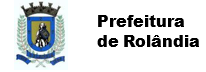 SECRETARIA MUNICIPAL DE EDUCAÇÃOEDUCAÇÃO INFANTIL – ROTEIROATIVIDADES COMPLEMENTARES DE ESTUDO – COVID 19ROTEIRO DE ATIVIDADES COMPLEMENTARES DE ESTUDO – COVID 19CMEI ZILDA ARNSPROFESSOR: NUBIA PEREIRA DE MORAISTURMAS: INFANTIL III H-MATUTINO/J- VESPERTINOCRIANÇAS BEM PEQUENAS (3 ANOS)PERÍODO DE REALIZAÇÃO: 30/11 a 05/12/2020Conto com a participação da família nesse plano de aula , após ler as orientações e objetivos propostos,  o interessante é reservar um local com silêncio para que as atividades sejam realizadas com tranquilidade. O Wathsapp será a ferramenta  para que a nossa comunicação seja efetivada, no caso de dúvidas e sugestões o mesmo poderá ser utilizado. É de grande valia que fotos e vídeos de seu filho (a) sejam encaminhados. Não se esqueçam que o distanciamento social é necessário para a saúde de sua família.Dia 05/12 (sábado ) será realizada a reposição do recesso do Dia dos Professores.REVISÃO DE CONTEÚDOS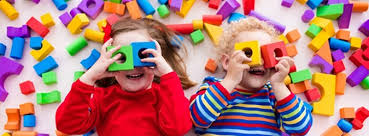 O QUE VOCÊ VAIESTUDAR:SEGUNDA-FEIRA 30/11/2020SABERES E CONHECIMENTOS:Manipulação, exploração e organização de objetos.Características físicas, utilidades, propriedades, semelhanças e diferenças entre os objetos.PARA QUEVAMOSESTUDARESSESCONTEÚDOS? CAMPO DE EXPERIÊNCIA: ESPAÇOS, TEMPOS, QUANTIDADES, RELAÇÕES E TRANSFORMAÇÕES:(EI02ET01) Explorar e descrever semelhanças e diferenças entre as características e propriedades dos objetos (textura, massa, tamanho).Manipular objetos e brinquedos de materiais diversos, explorando suas características físicas e possibilidades.Explorar objetos pessoais e do meio em que vive, conhecendo suas características, propriedades e função social para que possa utilizá-los de forma independente de acordo com suas necessidades.Descrever objetos em situações de exploração ou em atividades de trios ou pequenos grupos, apontando suas características, semelhanças e diferenças.Observar e nomear alguns atributos dos objetos que exploram. Observar objetos produzidos em diferentes épocas e por diferentes grupos sociais a fim de perceber características dos mesmos. Manipular objetos e brinquedos explorando características, propriedades e possibilidades associativasCOMO VAMOSESTUDAR OSCONTEÚDOS?Metodologia: Para fazer a sua massinha você vai precisar de:1 xícara de sal4 xícaras de farinha de trigo1 xícara e meia de água3 colheres de sopa de óleoCorante alimentícioComo preparar a massa para modelarA receita de massa de modelar é muito fácil e legal de fazer. Em uma vasilha grande misture a farinha e o sal em seguida adicione a água e o óleo. Misture até que todo o conteúdo forme uma massa homogênea. Se ficar muito mole você pode adicionar mais farinha, e se ainda estiver seca e quebradiça adicione mais água.O último ingrediente é o corante, você pode usar um corante natural como o colorau. A quantidade de colorau que você colocar é que vai dar o tom mais avermelhado ou mais alaranjado da massinha. Você pode fazer uma massinha branca sem adicionar nenhum corante. Você também pode fazer massinhas roxas e vermelhas utilizando sucos em pó de uva e frutas vermelhas.O bom é que todas essas receitas são comestíveis, então você não precisa se preocupar se seu filho colocar a massinha na boca ou até mesmo engolir uns pedacinhos. Se você usar suco em pó ou corantes alimentícios de outras cores certifique-se de que o seu filho não tem alergia a alguns destes corantes.Depois de feita, a massa de modelar pode ser conservada na geladeira em um pote fechado durante muito tempo. Outra vantagem da massa de modelar caseira é que ela não adere à mão e tem um cheiro agradável. Você pode colocar glitter na mistura, essências para dar um novo cheirinho, e até mesmo cremes corporais que são cheirosos e darão uma nova textura para a mistura.Dicas de brincadeiras para fazer com a massinhaEsse é o tipo de brincadeira que não precisa de muitos recursos ou planejamentos, só em manusear a massa seu filho pode ficar entretido por horas a fio. Mas você pode propor atividades diferentes para eles. Inserindo alguns objetos com texturas diferentes você pode pedir que eles “imprimam” a textura na massinha, pressionando-a sobre o material. Manuseando a massa de modelar, seus filhos podem descobrir diferentes formas de manipulá-la.Eles também podem usar palitos, forminhas e tampas de garrafa pet para cortar, furar, riscar e desenhar sobre a massa. Com os mesmos objetos, eles podem construir bonecos, usando simples palitos como braços e pernas, e, quem sabe, rabos e caudas! Com diferentes opções de cores e objetos seus filhos podem criar um mundo novo com sua massa para modelar.https://www.omo.com/br/se-sujar-faz-bem/arte-artesanato/massa-de-modelar-aprenda-a-fazer-a-sua-massinha-em-casa.htmlO QUE VOCÊ VAIESTUDAR:TERÇA –FEIRA 01/12/2020SABERES E CONHECIMENTOS:Regras de jogos e brincadeiras. Próprio corpo e suas possibilidades motoras, sensoriais e expressivas.Coordenação motora ampla: equilíbrio, destreza e postura corporalPARA QUEVAMOSESTUDARESSESCONTEÚDOS? CAMPOS DE EXPERIÊNCIA:   TRAÇOS, SONS, CORES E FORMAS(EI02TS01) Criar sons com materiais, objetos e instrumentos musicais, para acompanhar diversos ritmos de música.Brincar com materiais e objetos. Reconhecer as partes do corpo nomeando-as e realizar registros gráficos do próprio corpo e dos demais.Explorar os sons produzidos pelo corpo. Explorar novos materiais buscando diferentes sons para acompanhar canções que lhes são familiaresCOMO VAMOSESTUDAR OSCONTEÚDOS?Brincadeira Pesca com Peneira	Metodologia: Sobre a mesa colocar uma bacia com água e tampinhas de garrafa pet, para que a criança pesque as mesmas uma peneira.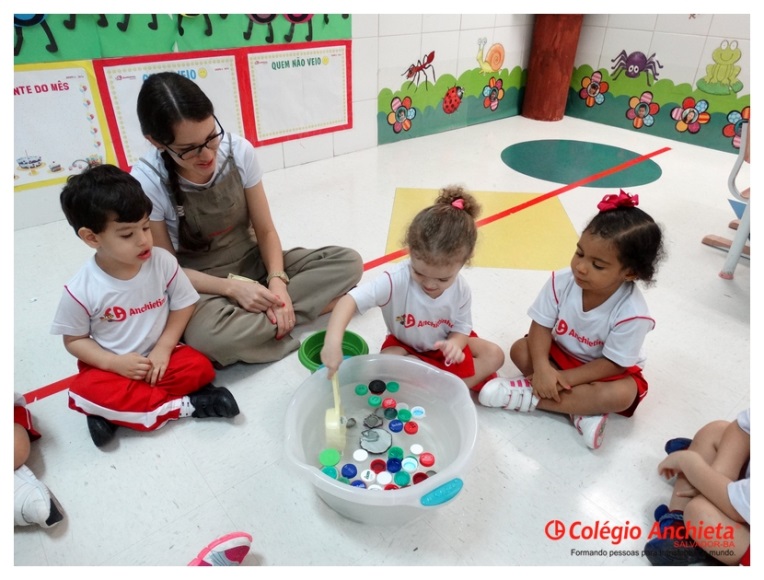 http://www.anchietaba.com.br/noticias/itaigara/detalhe/3256/O QUE VOCÊ VAIESTUDAR:QUARTA –FEIRA 02/12/2020SABERES E CONHECIMENTOS:O corpo e seus movimentos. Esquema corporal. Dança.  Imitação como forma de expressão Motricidade: equilíbrio, destreza e postura corporal.PARA QUEVAMOSESTUDARESSESCONTEÚDOS?CAMPOS DE EXPERIÊNCIA:  CORPO, GESTOS E MOVIMENTOSEI02CG03) Explorar formas de deslocamento no espaço (pular, saltar, dançar), combinando movimentos e seguindo orientações. -Seguir comandos;-Explorar movimentos corporais;-Dançar e trabalhar o esquema corporal; -Ampliar o repertório musical;Trabalhar imitação de sons e gestos.COMO VAMOSESTUDAR OSCONTEÚDOS?Brincadeira Banda CorporalMetodologia: Assistir o vídeo do Yootube Cia Lúdica TV , Brincadeira Banda Corporal, ouvir e seguir os comandos da música, reproduzindo e imitando sons e gestos presentes no mesmo, a brincadeira proporciona interação com a família.https://www.youtube.com/watch?v=J91Wc5_fZSAO QUE VOCÊ VAIESTUDAR:QUINTA–FEIRA 03 /12/2020 SABERES E CONHECIMENTOS:Oralidade e escuta. Identificação e nomeação de elementos.Linguagem oral.Gêneros  e suportes de textos. Elementos da linguagem visual: texturas, cores, superfícies, volumes, espaços, formas etc.PARA QUEVAMOSESTUDARESSESCONTEÚDOS?CAMPOS DE EXPERIÊNCIA:  ESCUTA, FALA, PENSAMENTO E IMAGINAÇÃO.(EI02EF02) Identificar e criar diferentes sons e reconhecer rimas e aliterações em cantigas de roda e textos poéticos.Participar de jogos e brincadeiras de linguagem que exploram a sonoridade das palavras (sons, rimas, sílabas, aliterações).EI02EF07) Manusear diferentes portadores textuais, demonstrando reconhecer seus usos sociais.Explorar diferente portador textual :vídeo .COMO VAMOSESTUDAR OSCONTEÚDOS?História A rainha das cores Metodologia: História A rainha das cores –Autor Jutta Bauer, ouvir a mesma, reconhecer as cores de cada personagem presente na história, Ouvir a música e cantar a mesma. Varal de histórias.https://www.youtube.com/watch?v=DqRrAR-8JQEO QUE VOCÊ VAIESTUDAR:SEXTA–FEIRA 04 /12/2020 SABERES E CONHECIMENTOS:Autoconhecimento;Próprio corpo;Dança.PARA QUEVAMOSESTUDARESSESCONTEÚDOS?CAMPOS DE EXPERIÊNCIA:  O EU O OUTRO E NÓS:EI02EO02) Demonstrar imagem positiva de si e confiança em sua capacidade para enfrentar dificuldades e desafios.Brincar com seu corpo por meio de gestos e movimentos.Perceber características e possibilidades corporais na conquista de objetivos simples.COMO VAMOSESTUDAR OSCONTEÚDOS?MÚSICA MINHA BONECA DE LATAMetodologia: Assistir o vídeo da música Minha boneca de lata, em seguida, cantar e gesticular conforme a música, trabalhando  o equilíbrio, e a expressão corporal. Aprimorar a coordenação motora estimulando o movimento, a orientação espacial, a atenção e as percepções visual, auditiva e tátil. https://www.youtube.com/watch?v=6gRP9R7dKmk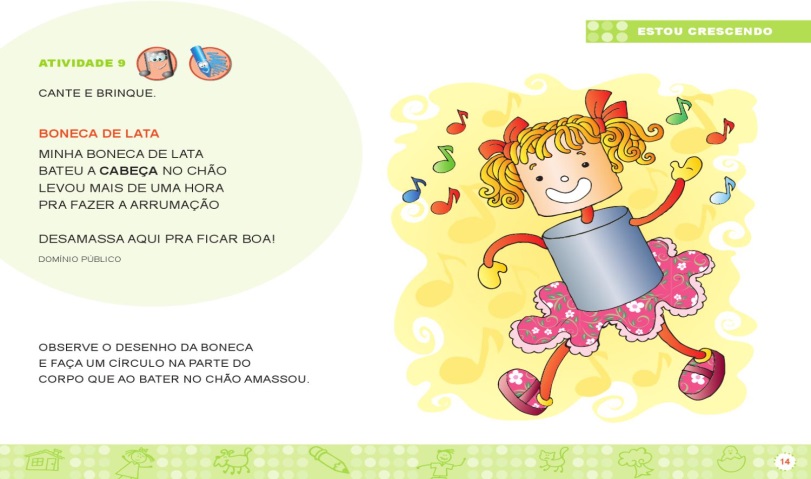 O QUE VOCÊ VAIESTUDAR:SÁBADO 05/12/2020 SABERES E CONHECIMENTOS:Motricidade: equilíbrio, destreza e postura corporal.O corpo e seus movimentos. Esquema corporal.PARA QUEVAMOSESTUDARESSESCONTEÚDOS?CAMPOS DE EXPERIÊNCIA: CORPO, GESTOS E MOVIMENTOS:(EI02CG03) Explorar formas de deslocamento no espaço combinando movimentos e seguindo orientações. ● Deslocar-se em ambientes livres ou passando por obstáculos que permitam possibilidades. ● Deslocar-se de diferentes modos: andando de frente, de costas.● Deslocar-se de acordo com ritmos musicais: rápido ou lento. ● Vivenciar brincadeiras e jogos corporais.  COMO VAMOSESTUDAR OSCONTEÚDOS?BOLINHA NO ROLO DE PAPEL HIGIÊNICO Metodologia: Trabalhar o equilíbrio utilizando um rolinho de papel higiênico e uma bola pequena, andar até uma linha estipulada sem derrubar a mesma, voltar pelo mesmo trajeto, dessa vez de costas.Para a brincadeira ficar animada colocar uma música lenta, depois escolher uma com o ritmo mais acelerado.https://www.facebook.com/watch/?v=154556585511489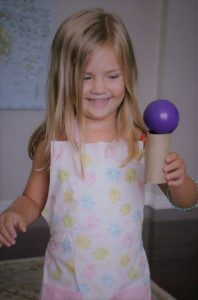 